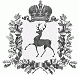 АДМИНИСТРАЦИЯ ЩЕННИКОВСКОГО СЕЛЬСОВЕТА ШАРАНГСКОГО МУНИЦИПАЛЬНОГО РАЙОНА НИЖЕГОРОДСКОЙ ОБЛАСТИП О С Т А Н О В Л Е Н И Еот 19.12.2018 						№ 45О работе служб жизнеобеспечения населения в выходные и праздничные дни в период с 29 декабря 2018года по 09 января 2019годаВ целях обеспечения устойчивой работы служб администрации Щенниковского сельсовета по обслуживанию населения с 29 декабря 2018 года по 09 января 2019 года,создания необходимых условий для полноценного и безопасного отдыха жителей администрации Щенниковского сельсовета в дни празднования Нового года и Рождества Христова:1.Обеспечить в выходные и праздничные дни с 16.00 часов 29 декабря 2018 года до 8.00 часов 09 января 2019 года круглосуточное дежурство ответственных работников, не отменяя специального графика ежедневных круглосуточных дежурств на этот период года, установленного для организаций и соответствующих служб жизнеобеспечения;2.обеспечить круглосуточный контроль за работой объектов жизнеобеспечения поселения с дежурством ответственных работников в подведомственных службах и подразделениях;в случае возникновения ЧС докладывать в ЕДДС и председателю КЧС и ОПБ по телефону; 3.совместно с отделением полиции(по обслуживанию Шарангского района)МО МВД России «Уренский»(по согласованию): –усилить контроль за подвальными и чердачными помещениями домов и зданий с пустующими квартирами, за наличием и надлежащей работой запорных устройств,особое внимание обратить на проверку бесхозных и припаркованных возле домов и зданий автомашин;-осуществить оперативное обследование и круглосуточный контроль за состоянием мест массового скопления людей и охрану общественного порядка, обратив особое внимание на места народных гуляний, помещения предприятий, сданных в аренду под организацию розничной и оптовой торговли;-в рамках своих полномочий ограничить продажу алкогольной продукции,слабоалкогольных напитков, пива, а также прохладительных напитков в стеклянной таре в местах проведения массовых мероприятий и на прилегающих территориях;4.организовать выполнение превентивных мер пожарной безопасности в  местах массового отдыха населения, усилить контроль за выполнением противопожарных мероприятий на территории администрации Щенниковского сельсовета.5.Организовать усиленный вариант несения службы МПО на период действия особого противопожарного режима;6.Утвердить график дежурства ответственных должностных лиц задействованных в проведении новогодних и рождественских праздников(график прилагается)Глава администрации								Л.Н.ЛежнинаСОГЛАСОВАНО: 							УТВЕРЖДАЮ: Главный специалист 						Глава администрации по ГО и ЧС администрации 				Щенниковского сельсоветаШарангского муниципального района	 		____________Л.Н.Лежнина ___________________С.В.Баженова	ГРАФИК дежурства ответственных должностных лицна территории Щенниковского сельсоветаДатаФ И О ДолжностьКонтактыПодписьс16.00. 29.12.2018гдо 8.00. 30.12.2018г. Лежнина Л.Н.Глава администрации89049056906с 8.00. 30.12.2018гдо 8.00. 31.12.2018 г.Киселева Т.А.соц.работникпри  адм-и ( по согласованию)89087251788с 8.00. 31.01.2018гдо 8.00. 01.01.2019 гПирожкова В.В.Директор школы ( по согласованию)89049240809с 8.00 01.01.2019гдо 8.00 02.01.2019гБочкарева В.Д.Зав. СК( по согласованию)89524710061с 8.00 02.01.2019гдо 8.00 03.01.2019гБереснева Л.А.Специалист 1 категории администрации89087200234С8.00.03.01.2019гдо 8.00. 04.01.2019г. Иванова Р.Е.Зав.библиотекой(по соглас-ю)89027883897с 8.00. 04.01.2019гдо 8.00. 05.01.2019 г.Киселева Т.А.соц.работникпри адм-и ( по согласованию)89087251788с 8.00. 05.01.2019гдо 8.00. 06.01.2019 гПирожкова В.В.Директор школы ( по согласованию)89049240809с 8.00 06.01.2019гдо 8.00 07.01.2019гБочкарева В.Д.Зав. СК( по согласованию)89524710061с 8.00 07.01.2019гдо 8.00 08.01.2019гБереснева Л.А.Специалист 1 категории администрации89087200234с 8.00 08.01.2019гдо 8.00 09.01.2019гЛежнина Л.Н.Глава администрации89049056906